Vorlesen ist ein wichtiger Bestandteil  unseres Unterrichts. Kinder mit Büchern vertraut machen, Interesse für Geschichten und das Lesen wecken, aufmerksam zuhören lernen. All das sind wichtige Voraussetzungen um Lesen und Leseverständnis anzubahnen.Außerschulische Partner                                 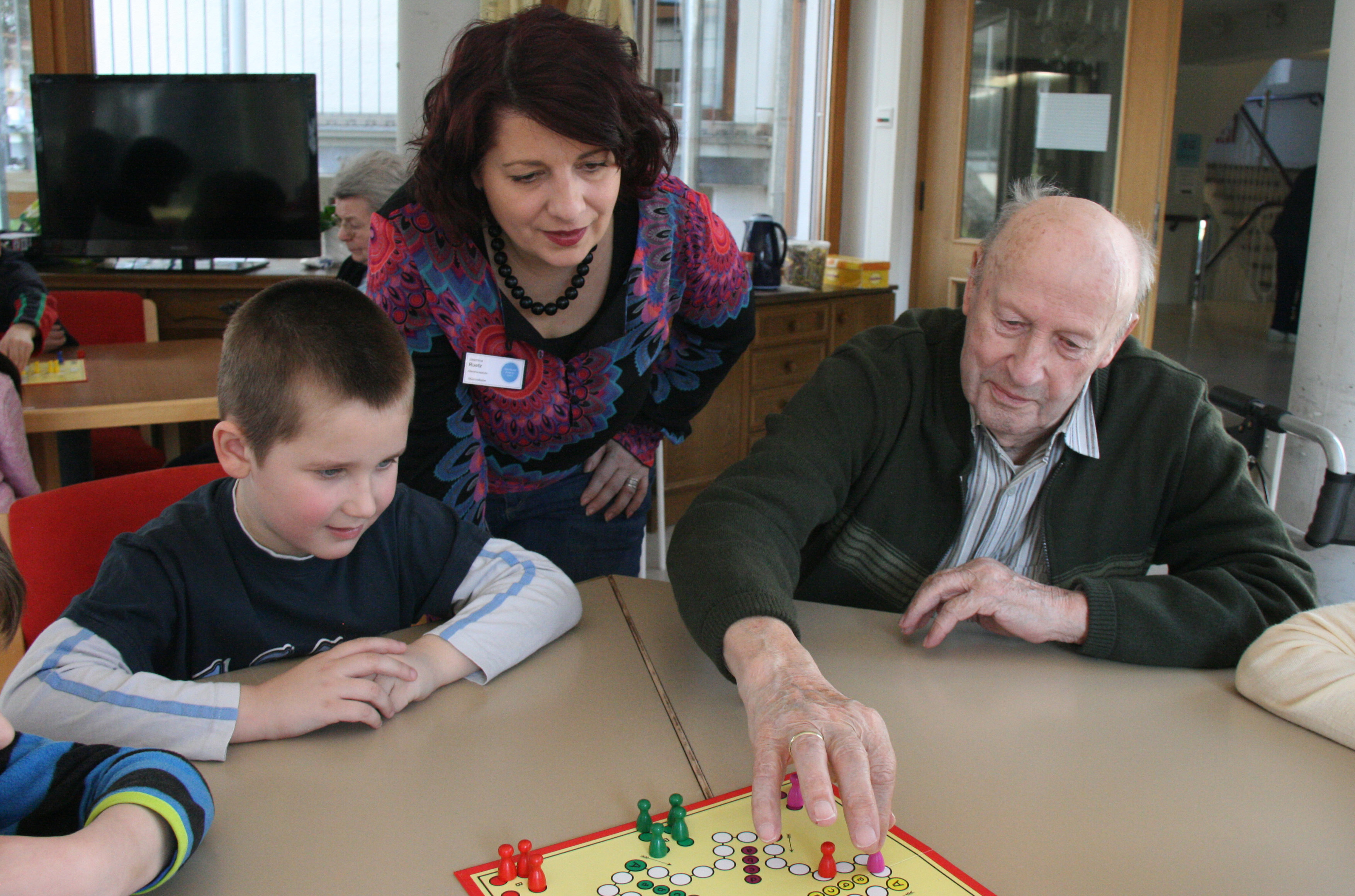 Kooperation mit dem Altersheim Bad Buchau. Einmal im Monat besuchen wir die Senioren des Altersheims und spielen oder singen gemeinsam mit ihnen.  So gewinnen die Kinder an Selbstwert und erfahren schulisches Lernen als wertvoll und sinnerfüllend.                                                      Beratung:  Eltern werden bei uns beraten und informiert.  Machen Sie sich selbst ein Bild und besuchen Sie einfach eine Unterrichtsstunde.                  Elternarbeit : Der kleine, überschaubare Rahmen bietet optimale  Möglichkeiten eng und konstruktiv                                           mit den Eltern Förderpläne abzusprechen und das Erreichen von Zielen regelmäßig zu überprüfen.SBBZ LernenAuf dem Bahndamm 3                                             88422 Bad BuchauStellv. Schulleitung: Regina SchniertshauerTelefon: 07582/91777Fax: 07582/926372

E-Mail:  poststelle@04158057.schule.bwl.deHomepage: www.sbbzbadbuchau.de